Summary of Legislation: Currently, Emergency Medical Technicians (EMT) that started their careers under the New York City Employees’ Retirement System (NYCERS) pension system but transitioned over to the Tier 3 New York City Fire Pension Fund (FIRE) later in their career can only count years under the FIRE pension system towards their retirement credit.  EMTs employed within the FDNY’s Emergency Medical Services (EMS) Unit hold eligibility for a NYCERS pension. However, if they transfer into another unit of the FDNY, they become eligible to enter into the FIRE pension system, and currently cannot count years of service in EMS towards their FIRE pension service credit. This bill would allow those members to apply prior years of service as a NYCERS EMT to their FIRE pension retirement, so long as the service years with NYCERS directly precedes their current membership in the FIRE pension.Effective Date: This act would take effect immediately. Fiscal Year In Which Full Fiscal Impact Anticipated: Fiscal 2023Fiscal Impact Statement:Impact on Revenues: It is anticipated that there would be no impact on revenues as a result of this legislation. Impact on Expenditures: It is estimated that passing this legislation would increase the Present Value of Future Benefits by $14.9 million, resulting in a $33.5 million net increase in unfunded accrued liabilities (UAL). The increase in UAL would amortize over 20 years. The amortized payments toward the UAL, coupled with the increase in the normal cost to fund these plans, would incur an annual cost of $3.2 million.  Source of Funds To Cover Estimated Costs: General FundSource of Information: 		New York City Council Finance Division					Fiscal Note 2022-29, Chief Actuary New York City Employees’ Retirement					SystemEstimate Prepared By:		Andrew Wilber, EconomistEstimate Reviewed By: 	Raymond Majewski, Deputy Director/Chief Economist Malcom Butehorn, Senior Counsel Legislative History:  This bill will be considered by the Committee on State and Federal Legislation as a Preconsidered SLR on May 19, 2022. Upon successful vote by the Committee, the Preconsidered SLR will be introduced and submitted to the full Council for a vote on May 19, 2022. Date Prepared:  May 11, 2022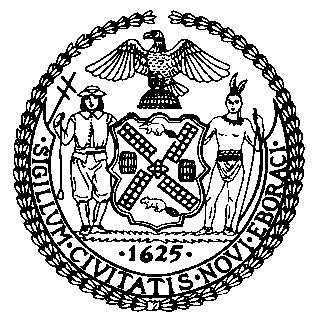 The Council of the City of New YorkFinance DivisionTanisha S. Edwards, Esq. Chief Financial Officer and Deputy Chief of Staff to the SpeakerFiscal Impact StatementPreconsidered SLR: A.10029 (Abbate)                                         S.6980B (Gounardes)                                      Committee: State and Federal Legislation	Title: An act to amend the retirement and social security law, in relation to authorizing police/fire members of the New York City Fire Departmentpension fund to obtain credit for service as an EMT memberSponsor(s): Council Member Abreu  Effective FY23FY Succeeding Effective FY24Full Fiscal Impact FY23Revenues$0$0$0Expenditures$3,200,000$3,200,000$3,200,000Net$3,200,000$3,200,000$3,200,000